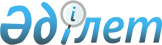 О внесении изменений в решение областного маслихата от 11 декабря 2014 года № 21/304 "Об областном бюджете на 2015-2017 годы"Решение Мангистауского областного маслихата от 23 октября 2015 года № 28/422. Зарегистрировано Департаментом юстиции Мангистауской области 28 октября 2015 года № 2849      Примечание РЦПИ.

      В тексте документа сохранена пунктуация и орфография оригинала.

      В соответствии с Бюджетным кодексом Республики Казахстан от 4 декабря 2008 года и Законом Республики Казахстан от 23 января 2001 года "О местном государственном управлении и самоуправлении в Республике Казахстан" областной маслихат РЕШИЛ:

      1. Внести в решение областного маслихата от 11 декабря 2014 года № 21/304 "Об областном бюджете на 2015-2017 годы" (зарегистрировано в Реестре государственной регистрации нормативных правовых актов за № 2567, опубликовано в газете "Огни Мангистау" от 10 января 2015 года № 5-6) следующие изменения:

      Утвердить областной бюджет на 2015-2017 годы согласно приложению 1 соответственно, в том числе на 2015 год, в следующих объемах:

      "1) доходы - 100 159 424 тысячи тенге, в том числе по:

      налоговым поступлениям – 59 495 387 тысяч тенге;

      неналоговым поступлениям – 2 529 109 тысяч тенге;

      поступлениям от продажи основного капитала – 2 500 тысяч тенге;

      поступлениям трансфертов – 38 132 428 тысяч тенге;

      2) затраты - 100 834 897 тысяч тенге;

      3) чистое бюджетное кредитование – 4 814 948 тысяч тенге, в том числе:

      бюджетные кредиты – 8 485 436 тысяч тенге;

      погашение бюджетных кредитов – 3 670 488 тысяч тенге;

      4) сальдо по операциям с финансовыми активами – 967 262 тысячи тенге, в том числе:

      приобретение финансовых активов – 967 262 тысячи тенге;

      поступления от продажи финансовых активов государства – 0 тенге;

      5) дефицит (профицит) бюджета – 6 457 683 тысячи тенге;

      6) финансирование дефицита (использование профицита) бюджета – 6 457 683 тысячи тенге.";

       подпункт 1)  пункта 2 изложить в новой редакции:

      "1) Индивидуальный подоходный налог с доходов, облагаемых у источника выплаты:

      Бейнеускому району – 77,8 процента;

      Каракиянскому району - 75,1 процента;

      Мангистаускому району - 83,1 процента;

      Тупкараганскому району - 72,5 процента;

      Мунайлинскому району – 100 процентов;

      городу Актау - 15,2 процента;

      городу Жанаозен - 43,8 процента.";

       подпункт 2)  пункта 2 изложить в новой редакции:

      "2) Индивидуальный подоходный налог с доходов, необлагаемых у источника выплаты:

      Бейнеускому району –100 процентов;

      Каракиянскому району - 100 процентов;

      Мангистаускому району - 91,1 процента;

      Тупкарганскому району - 100 процентов;

      Мунайлинскому району – 77,3 процента;

      городу Актау - 65,9 процента;

      городу Жанаозен - 100 процентов.";

       подпункт 4)  пункта 2 изложить в новой редакции:

      "3) Индивидуальный подоходный налог с доходов иностранных

      граждан, не облагаемых у источника выплаты:

      Бейнеускому району – 100 процентов;

      Каракиянскому району - 100 процентов;

      Мангистаускому району - 100 процентов;

      Тупкараганскому району - 100 процентов;

      Мунайлинскому району – 40,3 процента;

      городу Актау - 100 процентов;

      городу Жанаозен - 100 процентов.";

       подпункт 5)  пункта 2 изложить в новой редакции:

      "4) Социальный налог:

      Бейнеускому району – 77,9 процента;

      Каракиянскому району - 75,1 процента;

      Мангистаускому району - 83 процента;

      Тупкараганскому району - 72,5 процента;

      Мунайлинскому району – 100 процентов;

      городу Актау - 15,6 процента;

      городу Жанаозен - 43,9 процента.";

      внесено изменение в текст пункта 12 на государственном языке, текст на русском языке не меняется;

       пункт 14 изложить в новой редакции:

      "14. Утвердить резерв акимата области в сумме 84 956 тысяч тенге.";

       приложение 5 к указанному решению изложить в новой редакции согласно  приложению 2 к настоящему решению.

      2. Настоящее решение вводится в действие с 1 января 2015 года.



      "СОГЛАСОВАНО"

      Исполняющая обязанности

      руководителя государственного

      учреждения "Управление экономики

      и бюджетного планирования

      Мангистауской области"

      Нарешова С.Б.

      23 октябрь 2015 год

 Областной бюджет на 2015 год ПЕРЕЧЕНЬ БЮДЖЕТНЫХ ПРОГРАММ, НЕ ПОДЛЕЖАЩИХ СЕКВЕСТРУ В ПРОЦЕССЕ ИСПОЛНЕНИЯ БЮДЖЕТОВ РАЙОНОВ И ГОРОДОВ НА 2015 ГОД
					© 2012. РГП на ПХВ «Институт законодательства и правовой информации Республики Казахстан» Министерства юстиции Республики Казахстан
				
      Председатель сессии

Н. Тумышев

      Секретарь областного маслихата

Б. Жусупов
Приложение 1
к решению областного маслихата
от 23 октября 2015 года № 28/422Кат.

Кл

Пдк

Спк

Наименование

Сумма, тыс. тенге

1

1

1

2

3

1. ДОХОДЫ

100 139 863

1

HАЛОГОВЫЕ ПОСТУПЛЕHИЯ

59 475 826

01

Подоходный налог 

31 323 591

2

Индивидуальный подоходный налог

31 323 591

03

Социальный налог

27 566 619

1

Социальный налог

27 566 619

05

Внутренние налоги на товары, работы и услуги

585 576

3

Поступления за использование природных и других ресурсов

585 555

4

Сборы за ведение предпринимательской и профессиональной деятельности

21

07

Прочие налоговые поступления в местный бюджет

40

1

Прочие налоговые поступления в местный бюджет

40

2

HЕHАЛОГОВЫЕ ПОСТУПЛЕHИЯ

2 529 109

01

Доходы от государственной собственности

64 708

1

Поступления части чистого дохода государственных предприятий

9 620

4

Доходы на доли участия в юридических лицах, находящиеся в государственной собственности

625

5

Доходы от аренды имущества, находящегося в государственной собственности

36 097

6

Вознаграждения за размещение бюджетных средств на банковских счетах

5 377

7

Вознаграждения по кредитам, выданным из государственного бюджета

12 989

04

Штрафы, пеня, санкции, взыскания, налагаемые государственными учреждениями, финансируемыми из государственного бюджета, а также содержащимися и финансируемыми из бюджета (сметы расходов) Национального Банка Республики Казахстан

1 053 855

1

Штрафы, пени, санкции, взыскания, налагаемые государственными учреждениями, финансируемыми из государственного бюджета, а также содержащимися и финансируемыми из бюджета (сметы расходов) Национального Банка Республики Казахстан, за исключением поступлений от организаций нефтяного сектора 

1 053 855

06

Прочие неналоговые поступления

1 410 546

1

Прочие неналоговые поступления

1 410 546

3

ПОСТУПЛЕНИЯ ОТ ПРОДАЖИ ОСНОВНОГО КАПИТАЛА

2 500

01

Продажа государственного имущества, закрепленного за государственными учреждениями

2 500

1

Продажа государственного имущества, закрепленного за государственными учреждениями

2 500

4

ПОСТУПЛЕНИЯ ТРАНСФЕРТОВ

38 132 428

01

Трансферты из нижестоящих органов государственного управления

3 706 248

2

Трансферты из районных (городских) бюджетов

3 706 248

02

Трансферты из вышестоящих органов государственного управления

34 426 180

1

Трансферты из республиканского бюджета

34 426 180

Фгр

Адм

Пр.

Ппр

Наименование

Сумма, тыс. тенге

1

1

1

2

3

2. ЗАТРАТЫ

100 815 336

01

Государственные услуги общего характера

5 527 451

110

Аппарат маслихата области

35 942

001

Услуги по обеспечению деятельности маслихата области

34 745

003

Капитальные расходы государственного органа

1 197

120

Аппарат акима области

2 290 011

001

Услуги по обеспечению деятельности акима области

1 227 073

004

Капитальные расходы государственного органа

2 250

007

Капитальные расходы подведомственных государственных учреждений и организаций

991 060

009

Обеспечение и проведение выборов акимов городов районного значения, сел, поселков, сельских округов

4 053

013

Обеспечение деятельности Ассамблеи народа Казахстана области

65 575

257

Управление финансов области

1 708 911

001

Услуги по реализации государственной политики в области исполнения местного бюджета и управления коммунальной собственностью области 

91 747

009

Приватизация, управление коммунальным имуществом, постприватизационная деятельность и регулирование споров, связанных с этим 

16 875

013

Капитальные расходы государственного органа 

289

028

Приобретение имущества в коммунальную собственность

1 600 000

258

Управление экономики и бюджетного планирования области

146 254

001

Услуги по реализации государственной политики в области формирования и развития экономической политики, системы государственного планирования 

127 355

005

Капитальные расходы государственного органа

2 680

061

Экспертиза и оценка документации по вопросам бюджетных инвестиций, проведение оценки реализации бюджетных инвестиций

16 219

269

Управление по делам религий области

62 232

001

Услуги по реализации государственной политики в области в сфере религиозной деятельности на местном уровне

36 525

005

Изучение и анализ религиозной ситуации в регионе

25 707

282

Ревизионная комиссия области

97 486

001

Услуги по обеспечению деятельности ревизионной комиссии области 

97 059

003

Капитальные расходы государственного органа

427

271

Управление строительства области

1 186 615

061

Развитие объектов государственных органов

1 186 615

02

Оборона

497 416

120

Аппарат акима области

51 477

010

Мероприятия в рамках исполнения всеобщей воинской обязанности

27 508

011

Подготовка территориальной обороны и территориальная оборона областного масштаба

13 619

012

Мобилизационная подготовка и мобилизация областного масштаба

5 000

014

Предупреждение и ликвидация чрезвычайных ситуаций областного масштаба

5 350

271

Управление строительства области

236 472

002

Развитие объектов мобилизационной подготовки и чрезвычайных ситуаций

236 472

287

Территориальный орган, уполномоченных органов в области чрезвычайных ситуаций природного и техногенного характера, Гражданской обороны, финансируемый из областного бюджета

209 467

002

Капитальные расходы территориального органа и подведомственных государственных учреждений

208 402

003

Мероприятия гражданской обороны областного масштаба

1 065

03

Общественный порядок, безопасность, правовая, судебная, уголовно-исполнительная деятельность

5 664 187

120

Аппарат акима области

6 951

015

Целевые текущие трансферты бюджетам районов (городов областного значения) на содержание штатной численности отделов регистрации актов гражданского состояния

6 951

252

Исполнительный орган внутренних дел, финансируемый из областного бюджета

5 160 611

001

Услуги по реализации государственной политики в области обеспечения охраны общественного порядка и безопасности на территории области

3 870 055

003

Поощрение граждан, участвующих в охране общественного порядка

2 000

006

Капитальные расходы государственного органа

1 124 923

013

Услуги по размещению лиц, не имеющих определенного места жительства и документов

47 164

014

Организация содержания лиц, арестованных в административном порядке

62 542

015

Организация содержания служебных животных 

53 927

271

Управление строительства области

496 625

003

Развитие объектов органов внутренних дел 

270 258

053

Строительство объектов общественного порядка и безопасности

226 367

04

Образование

16 938 539

253

Управление здравоохранения области

127 792

043

Подготовка специалистов в организациях технического и профессионального, послесреднего образования 

127 792

261

Управление образования области

9 523 904

001

Услуги по реализации государственной политики на местном уровне в области образования 

66 592

003

Общеобразовательное обучение по специальным образовательным учебным программам

814 008

005

Приобретение и доставка учебников, учебно-методических комплексов для областных государственных учреждений образования

15 637

006

Общеобразовательное обучение одаренных детей в специализированных организациях образования

412 817

007

Проведение школьных олимпиад, внешкольных мероприятий и конкурсов областного масштаба

338 855

011

Обследование психического здоровья детей и подростков и оказание психолого-медико-педагогической консультативной помощи населению

84 281

012

Реабилитация и социальная адаптация детей и подростков с проблемами в развитии

40 255

013

Капитальные расходы государственного органа

132

024

Подготовка специалистов в организациях технического и профессионального образования

3 269 923

027

Целевые текущие трансферты бюджетам районов (городов областного значения) на реализацию государственного образовательного заказа в дошкольных организациях образования

3 373 910

029

Методическая работа

160 893

061

Целевые текущие трансферты бюджетам районов (городов областного значения) на повышение оплаты труда учителям, прошедшим повышение квалификации по трехуровневой системе

551 638

067

Капитальные расходы подведомственных государственных учреждений и организаций

77 550

113

Целевые текущие трансферты из местных бюджетов

317 413

285

Управление физической культуры и спорта области

660 873

006

Дополнительное образование для детей и юношества по спорту

660 873

271

Управление строительства области

6 625 970

007

Целевые трансферты на развитие бюджетам районов (городов областного значения) на строительство и реконструкцию объектов образования

5 032 561

037

Строительство и реконструкция объектов образования 

1 593 409

05

Здравоохранение

18 231 742

253

Управление здравоохранения области

16 436 757

001

Услуги по реализации государственной политики на местном уровне в области здравоохранения

80 290

005

Производство крови, ее компонентов и препаратов для местных организаций здравоохранения 

224 826

006

Услуги по охране материнства и детства

74 282

007

Пропаганда здорового образа жизни

129 544

008

Реализация мероприятий по профилактике и борьбе со СПИД в Республике Казахстан

48 152

009

Оказание медицинской помощи лицам, страдающим туберкулезом, инфекционными заболеваниями, психическими расстройствами и расстройствами поведения, в том числе связанные с употреблением психоактивных веществ

2 473 032

011

Оказание скорой медицинской помощи и санитарная авиация, за исключением оказываемой за счет средств республиканского бюджета и субъектами здравоохранения районного значения и села 

671 792

013

Проведение патологоанатомического вскрытия

27 579

014

Обеспечение лекарственными средствами и специализированными продуктами детского и лечебного питания отдельных категорий населения на амбулаторном уровне

632 910

016

Обеспечение граждан бесплатным или льготным проездом за пределы населенного пункта на лечение

53 985

017

Приобретение тест-систем для проведения дозорного эпидемиологического надзора

1 147

018

Информационно-аналитические услуги в области здравоохранения

30 836

019

Обеспечение больных туберкулезом противотуберкулезными препаратами 

170 676

020

Обеспечение больных диабетом противодиабетическими препаратами

130 171

021

Обеспечение онкогематологических больных химиопрепаратами

15 269

022

Обеспечение лекарственными средствами больных с хронической почечной недостаточностью, аутоиммунными, орфанными заболеваниями, иммунодефицитными состояниями, а также больных после трансплантации почек

60 109

026

Обеспечение факторами свертывания крови больных гемофилией

450 915

027

Централизованный закуп и хранение вакцин и других медицинских иммунобиологических препаратов для проведения иммунопрофилактики населения

1 155 322

029

Областные базы спецмедснабжения

28 282

030

Капитальные расходы государственных органов здравоохранения 

1 600

033

Капитальные расходы медицинских организаций здравоохранения

648 579

036

Обеспечение тромболитическими препаратами больных с острым инфарктом миокарда

27 582

038

Проведение скрининговых исследований в рамках гарантированного объема бесплатной медицинской помощи

79 928

039

Оказание медицинской помощи населению субъектами здравоохранения районного значения и села и амбулаторно-поликлинической помощи в рамках гарантированного объема бесплатной медицинской помощи

8 144 335

045

Обеспечение лекарственными средствами на льготных условиях отдельных категорий граждан на амбулаторном уровне лечения 

241 262

046

Оказание медицинской помощи онкологическим больным в рамках гарантированного объема бесплатной медицинской помощи 

834 352

271

Управление строительства области

1 794 985

038

Строительство и реконструкция объектов здравоохранения 

1 794 985

06

Социальная помощь и социальное обеспечение

1 889 705

256

Управление координации занятости и социальных программ области

1 591 394

001

Услуги по реализации государственной политики на местном уровне в области обеспечения занятости и реализации социальных программ для населения

104 281

002

Предоставление специальных социальных услуг для престарелых и инвалидов в медико-социальных учреждениях (организациях) общего типа

157 714

003

Социальная поддержка инвалидов

231 476

007

Капитальные расходы государственного органа

7 235

013

Предоставление специальных социальных услуг для инвалидов с психоневрологическими заболеваниями в психоневрологических медико-социальных учреждениях (организациях)

288 021

014

Предоставление специальных социальных услуг для престарелых, инвалидов, в том числе детей-инвалидов, в реабилитационных центрах

49 471

015

Предоставление специальных социальных услуг для детей-инвалидов с психоневрологическими патологиями в детских психоневрологических медико-социальных учреждениях (организациях)

239 070

017

Целевые текущие трансферты бюджетам районов (городов областного значения) на введение стандартов специальных социальных услуг

8 863

018

Размещение государственного социального заказа в неправительственном секторе 

13 684

044

Реализация миграционных мероприятий на местном уровне

54 969

049

Целевые текущие трансферты бюджетам районов (городов областного значения) на выплату государственной адресной социальной помощи 

13 923

050

Целевые текущие трансферты бюджетам районов (городов областного значения) на выплату государственных пособий на детей до 18 лет

3 046

051

Целевые текущие трансферты бюджетам районов (городов областного значения) на проведение мероприятий, посвященных семидесятилетию Победы в Великой Отечественной войне

51 390

052

Проведение мероприятий, посвященных семидесятилетию Победы в Великой Отечественной войне

1 667

053

Услуги по замене и настройке речевых процессоров к кохлеарным имплантам

22 201

067

Капитальные расходы подведомственных государственных учреждений и организаций

67 741

113

Целевые текущие трансферты из местных бюджетов

276 642

261

Управление образования области

216 870

015

Социальное обеспечение сирот, детей, оставшихся без попечения родителей

160 699

037

Социальная реабилитация

56 171

263

Управление внутренней политики области

33 814

077

Реализация Плана мероприятий по обеспечению прав и улучшению качества жизни инвалидов

33 814

268

Управление пассажирского транспорта и автомобильных дорог области

2 374

045

Целевые текущие трансферты бюджетам районов (городов областного значения) на реализацию Плана мероприятий по обеспечению прав и улучшению качества жизни инвалидов

2 374

297

Управление труда области

45 253

001

Услуги по реализации государственной политики в области регулирования трудовых отношений на местном уровне

41 253

003

Капитальные расходы государственного органа

4 000

07

Жилищно-коммунальное хозяйство

11 917 984

271

Управление строительства области

4 667 614

013

Целевые трансферты на развитие бюджетам районов (городов областного значения) на развитие коммунального хозяйства

162 344

014

Целевые трансферты на развитие бюджетам районов (городов областного значения) на проектирование (или) строительство, реконструкцию жилья коммунального жилищного фонда

540 882

027

Целевые трансферты на развитие бюджетам районов (городов областного значения) на проектирование, развитие и (или) обустройство инженерно-коммуникационной инфраструктуры 

3 336 400

030

Развитие коммунального хозяйства

627 988

279

Управление энергетики и жилищно-коммунального хозяйства области

7 250 370

001

Услуги по реализации государственной политики на местном уровне в области энергетики и жилищно-коммунального хозяйства 

146 877

010

Целевые трансферты на развитие бюджетам районов (городов областного значения) на развитие системы водоснабжения и водоотведения 

1 541 470

014

Целевые трансферты на развитие бюджетам районов (городов областного значения) на развитие коммунального хозяйства

282 490

030

Целевые трансферты на развитие бюджетам районов (городов областного значения) на развитие системы водоснабжения в сельских населенных пунктах 

4 783 868

039

Целевые трансферты на развитие бюджетам районов (городов областного значения) на увеличение уставных капиталов специализированных уполномоченных организаций 

204 452

067

Капитальные расходы подведомственных государственных учреждений и организаций

97 810

113

Целевые текущие трансферты из местных бюджетов

193 403

08

Культура, спорт, туризм и информационное пространство

5 383 805

259

Управление архивов и документации области

78 404

001

Услуги по реализации государственной политики на местном уровне по управлению архивным делом

2 534

002

Обеспечение сохранности архивного фонда

75 870

262

Управление культуры области

1 219 994

001

Услуги по реализации государственной политики на местном уровне в области культуры 

40 002

003

Поддержка культурно-досуговой работы

256 569

005

Обеспечение сохранности историко-культурного наследия и доступа к ним

425 153

007

Поддержка театрального и музыкального искусства

344 647

008

Обеспечение функционирования областных библиотек

57 041

011

Капитальные расходы государственного органа

46 280

032

Капитальные расходы подведомственных государственных учреждений и организаций

50 302

263

Управление внутренней политики области

644 977

001

Услуги по реализации государственной, внутренней политики на местном уровне 

134 516

005

Капитальные расходы государственного органа

500

007

Услуги по проведению государственной информационной политики 

509 961

264

Управление по развитию языков области

8 587

001

Услуги по реализации государственной политики на местном уровне в области развития языков

5 457

002

Развитие государственного языка и других языков народа Казахстана

3 030

003

Капитальные расходы государственного органа 

100

283

Управление по вопросам молодежной политики области

195 682

001

Услуги по реализации молодежной политики на местном уровне

60 174

005

Реализация мероприятий в сфере молодежной политики

135 508

284

Управление туризма области

102 887

001

Услуги по реализации государственной политики на местном уровне в сфере туризма

40 378

003

Капитальные расходы государственного органа

750

004

Регулирование туристической деятельности

61 759

285

Управление физической культуры и спорта области

2 123 564

001

Услуги по реализации государственной политики на местном уровне в сфере физической культуры и спорта

36 437

002

Проведение спортивных соревнований на областном уровне

45 698

003

Подготовка и участие членов областных сборных команд по различным видам спорта на республиканских и международных спортивных соревнованиях

1 940 789

032

Капитальные расходы подведомственных государственных учреждений и организаций

100 640

271

Управление строительства области

929 626

016

Развитие объектов культуры

133 213

017

Развитие объектов спорта 

796 413

734

Управление по развитию языков, архивов и документации области

80 084

001

Услуги по реализации государственной политики на местном уровне в области развития языков, по управлению архивным делом

13 333

002

Развитие государственного языка и других языков народа Казахстана

19 819

003

Обеспечение сохранности архивного фонда

46 732

005

Капитальные расходы государственного органа

200

09

Топливно-энергетический комплекс и недропользование

468 702

279

Управление энергетики и жилищно-коммунального хозяйства области

468 702

007

Развитие теплоэнергетической системы

19 040

011

Целевые трансферты на развитие бюджетам районов (городов областного значения) на развитие теплоэнергетической системы

307 661

071

Развитие газотранспортной системы 

80 862

081

Организация и проведение поисково-разведочных работ на подземные воды для хозяйственно-питьевого водоснабжения населенных пунктов

61 139

10

Сельское, водное, лесное, рыбное хозяйство, особо охраняемые природные территории, охрана окружающей среды и животного мира, земельные отношения

3 019 302

251

Управление земельных отношений области

32 914

254

Управление природных ресурсов и регулирования природопользования области

1 133 009

001

Услуги по реализации государственной политики в сфере охраны окружающей среды на местном уровне

37 028

002

Установление водоохранных зон и полос водных объектов

005

Охрана, защита, воспроизводство лесов и лесоразведение

74 021

006

Охрана животного мира

127 339

008

Мероприятия по охране окружающей среды

839 721

013

Капитальные расходы государственного органа

2 300

032

Капитальные расходы подведомственных государственных учреждений и организаций

52 600

255

Областное управление сельского хозяйства 

565 177

001

Услуги по реализации государственной политики на местном уровне в сфере сельского хозяйства

62 485

014

Субсидирование стоимости услуг по доставке воды сельскохозяйственным товаропроизводителям

24 460

020

Субсидирование повышения урожайности и качества продукции растениеводства, удешевление стоимости горюче-смазочных материалов и других товарно-материальных ценностей, необходимых для проведения весенне-полевых и уборочных работ путем субсидирования производства приоритетных культур 

68 115

028

Услуги по транспортировке ветеринарных препаратов до пункта временного хранения

2 113

047

Субсидирование стоимости удобрений (за исключением органических)

19 230

048

Возделывание сельскохозяйственных культур в защищенном грунте

48 850

050

Возмещение части расходов, понесенных субъектом агропромышленного комплекса, при инвестиционных вложениях

206 000

051

Субсидирование в рамках страхования и гарантирования займов субъектов агропромышленного комплекса

12 215

053

Субсидирование развития племенного животноводства, повышение продуктивности и качества продукции животноводства

121 709

271

Управление строительства области

567 049

022

Развитие объектов охраны окружающей среды

567 049

279

Управление энергетики и жилищно-коммунального хозяйства области

655 117

032

Субсидирование стоимости услуг по подаче питьевой воды из особо важных групповых и локальных систем водоснабжения, являющихся безальтернативными источниками питьевого водоснабжения

655 117

719

Управление ветеринарии области

45 511

001

Услуги по реализации государственной политики на местном уровне в сфере ветеринарии

22 483

003

Капитальные расходы государственного органа

4 891

052

Целевые текущие трансферты бюджетам районов (городов областного значения) на содержание подразделений местных исполнительных органов агропромышленного комплекса 

18 137

725

Управление по контролю за использованием и охраной земель области

20 525

001

Услуги по реализации государственной политики на местном уровне в сфере контроля за использованием и охраной земель

20 525

11

Промышленность, архитектурная, градостроительная и строительная деятельность

472 341

271

Управление строительства области

357 024

001

Услуги по реализации государственной политики на местном уровне в области строительства

52 159

005

Капитальные расходы государственного органа

1 389

040

Развитие индустриально-инновационной инфраструктуры

303 476

272

Управление архитектуры и градостроительства области

84 692

001

Услуги по реализации государственной политики в области архитектуры и градостроительства на местном уровне

26 215

002

Разработка комплексных схем градостроительного развития и генеральных планов населенных пунктов

58 477

724

Управление государственного архитектурно-строительного контроля области

30 625

001

Услуги по реализации государственной политики на местном уровне в сфере государственного архитектурно-строительного контроля

29 445

003

Капитальные расходы государственного органа

1 180

12

Транспорт и коммуникации

5 490 406

268

Управление пассажирского транспорта и автомобильных дорог области

5 490 406

001

Услуги по реализации государственной политики на местном уровне в области транспорта и коммуникаций 

65 693

002

Развитие транспортной инфраструктуры

1 099 508

003

Обеспечение функционирования автомобильных дорог

366 707

005

Субсидирование пассажирских перевозок по социально значимым межрайонным (междугородним) сообщениям

374 535

007

Целевые трансферты на развитие бюджетам районов (городов областного значения) на развитие транспортной инфраструктуры

1 262 116

011

Капитальные расходы государственного органа

247

025

Капитальный и средний ремонт автомобильных дорог областного значения и улиц населенных пунктов

2 321 600

13

Прочие

5 295 374

257

Управление финансов области

1 658 555

012

Резерв местного исполнительного органа области 

84 956

040

Целевые текущие трансферты бюджетам районов (городов областного значения) на выплату ежемесячной надбавки за особые условия труда к должностным окладам работников государственных учреждений, не являющихся государственными служащими, а также работников государственных казенных предприятий, финансируемых из местных бюджетов

1 573 599

258

Управление экономики и бюджетного планирования области

547 457

003

Разработка или корректировка, а также проведение необходимых экспертиз технико-экономических обоснований местных бюджетных инвестиционных проектов и конкурсных документаций концессионных проектов, консультативное сопровождение концессионных проектов

547 457

268

Управление пассажирского транспорта и автомобильных дорог области

212 018

084

Целевые трансферты на развитие бюджетам районов (городов областного значения) на реализацию бюджетных инвестиционных проектов в моногородах 

212 018

271

Управление строительства области

1 084 067

051

Развитие индустриальной инфраструктуры в рамках программы "Дорожная карта бизнеса - 2020"

65 453

077

Целевые трансферты на развитие бюджетам районов (городов областного значения) на развитие инженерной инфраструктуры в рамках Программы развития регионов до 2020 года

872 329

084

Целевые трансферты на развитие бюджетам районов (городов областного значения) на реализацию бюджетных инвестиционных проектов в моногородах

146 285

278

Управление предпринимательства и торговли области

1 344 022

001

Услуги по реализации государственной политики на местном уровне в области развития предпринимательства и торговли

33 867

003

Капитальные расходы государственного органа

380

005

Сервисная поддержка ведения бизнеса в рамках программы "Дорожная карта бизнеса - 2020"

19 788

006

Субсидирование процентной ставки по кредитам в рамках программы "Дорожная карта бизнеса - 2020"

1 087 166

007

Частичное гарантирование кредитов малому и среднему бизнесу в рамках программы "Дорожная карта бизнеса - 2020"

59 000

011

Целевые текущие трансферты бюджету города Жанаозен Мангистауской области на поддержку предпринимательства 

44 435

012

Целевые текущие трансферты бюджетам районов (городов областного значения) на реализацию текущих мероприятий в моногородах

99 386

279

Управление энергетики и жилищно-коммунального хозяйства области

266 293

036

Целевые текущие трансферты бюджетам районов (городов областного значения) на текущее обустройство моногородов

266 293

280

Управление индустриально-инновационного развития области

182 962

001

Услуги по реализации государственной политики на местном уровне в области развития индустриально-инновационной деятельности

71 584

003

Капитальные расходы государственного органа

1 300

005

Реализация мероприятий в рамках государственной поддержки индустриально-инновационной деятельности

110 078

14

Обслуживание долга

1 397

257

Управление финансов области

1 397

016

Обслуживание долга местных исполнительных органов по выплате вознаграждений и иных платежей по займам из республиканского бюджета

1 397

15

Трансферты

20 016 985

257

Управление финансов области

20 016 985

006

Бюджетные изъятия

16 725 915

007

Субвенции

3 133 137

011

Возврат неиспользованных (недоиспользованных) целевых трансфертов

76 374

017

Возврат, использованных не по целевому назначению целевых трансфертов

340

024

Целевые текущие трансферты в вышестоящие бюджеты в связи с передачей функций государственных органов из нижестоящего уровня государственного управления в вышестоящий

81 220

Фгр

Адм

Пр.

Ппр

Наименование 

Сумма, тыс. тенге

1

2

3

4

5

3

3. ЧИСТОЕ БЮДЖЕТНОЕ КРЕДИТОВАНИЕ

4 814 948

БЮДЖЕТНЫЕ КРЕДИТЫ

8 485 436

06

Социальная помощь и социальное обеспечение

130 636

278

Управление предпринимательства и торговли области

130 636

013

Предоставление бюджетных кредитов для содействия развитию предпринимательства на селе в рамках Дорожной карты занятости 2020

130 636

07

Жилищно-коммунальное хозяйство

7 565 334

271

Управление строительства области

5 567 418

009

Кредитование бюджетов районов (городов областного значения) на проектирование, строительство и (или) приобретение жилья 

5 567 418

279

Управление энергетики и жилищно-коммунального хозяйства области

1 997 916

046

Кредитование бюджетов районов (городов областного значения) на реконструкцию и строительство систем тепло-, водоснабжения и водоотведения

1 997 916

10

Сельское, водное, лесное, рыбное хозяйство, особо охраняемые природные территории, охрана окружающей среды и животного мира, земельные отношения

719 466

258

Управление экономики и бюджетного планирования области

719 466

007

Бюджетные кредиты местным исполнительным органам для реализации мер социальной поддержки специалистов

719 466

13

Прочие

70 000

278

Управление предпринимательства и торговли области

70 000

069

Кредитование на содействие развитию предпринимательства в моногородах

70 000

 

Кат.

Кл

Пдк

Спк

Наименование

Сумма, тыс. тенге

1

1

1

2

3

5

ПОГАШЕНИЕ БЮДЖЕТНЫХ КРЕДИТОВ

3 670 488

01

Погашение бюджетных кредитов

3 670 488

1

Погашение бюджетных кредитов, выданных из государственного бюджета

3 670 488

Фгр

Адм

Пр

Ппр

Наименование 

Сумма, тыс. тенге

1

1

1

1

2

3

4. САЛЬДО ПО ОПЕРАЦИЯМ С ФИНАНСОВЫМИ АКТИВАМИ

967 262

Приобретение финансовых активов

967 262

13

Прочие

967 262

255

Областное управление сельского хозяйства 

200 000

065

Формирование или увеличение уставного капитала юридических лиц

200 000

271

Управление строительства области

104 979

065

Формирование или увеличение уставного капитала юридических лиц

104 979

279

Управление энергетики и жилищно-коммунального хозяйства области

662 283

065

Формирование или увеличение уставного капитала юридических лиц

662 283

Кат.

Кл

Пдк

Спк

Наименование

Сумма, тыс. тенге

1

1

1

2

3

6

Поступления от продажи финансовых активов государства

0

Наименование

Наименование

Наименование

Наименование

Наименование

Сумма, тыс. тенге

1

1

1

2

3

5. ДЕФИЦИТ (ПРОФИЦИТ) БЮДЖЕТА

-6 457 683

6. ФИНАНСИРОВАНИЕ ДЕФИЦИТА (ИСПОЛЬЗОВАНИЕ ПРОФИЦИТА) БЮДЖЕТА

6 457 683

7

Поступление займов

8 270 640

01

Внутренние государственные займы

8 270 640

2

Договоры займа

8 270 640

16

Погашение займов

3 670 488

257

Управление финансов области

3 670 488

015

Погашение долга местного исполнительного органа перед вышестоящим бюджетом

3 670 488

8

Используемые остатки бюджетных средств

1 857 531

01

Остатки бюджетных средств

1 857 531

1

Свободные остатки бюджетных средств

1 857 531

Приложение 2
к решению областного маслихата
от 23 октября 2015 года № 28/422Фгр

Адм

Пр

Наименование

04

Образование

464

Отдел образования района (города областного значения)

003

Общеобразовательное обучение

05

Здравоохранение

123

Аппарат акима района в городе, города районного значения, поселка, аула, аульного округа

002

Организация в экстренных случаях доставки тяжелобольных людей до ближайшей организации здравоохранения, оказывающей врачебную помощь

